МДОУ «Детский сад № 240»(для детей средней группы в летний период)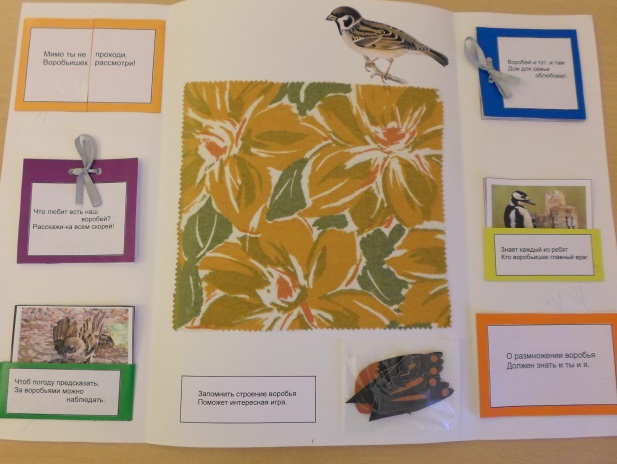 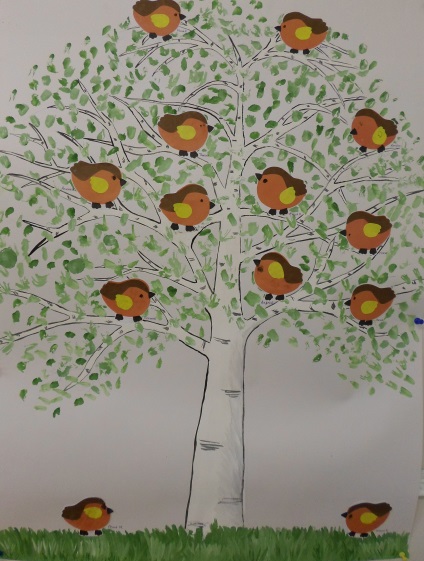 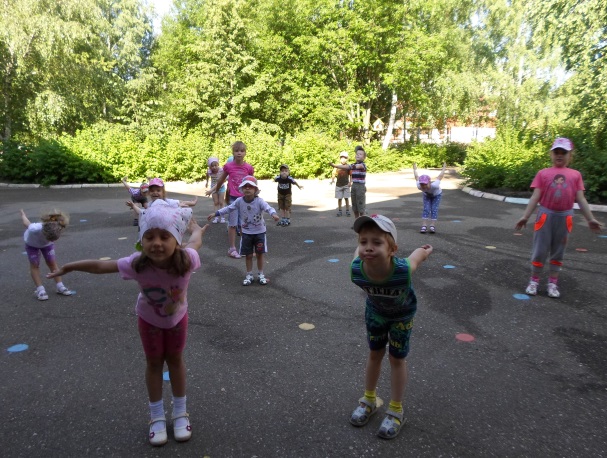 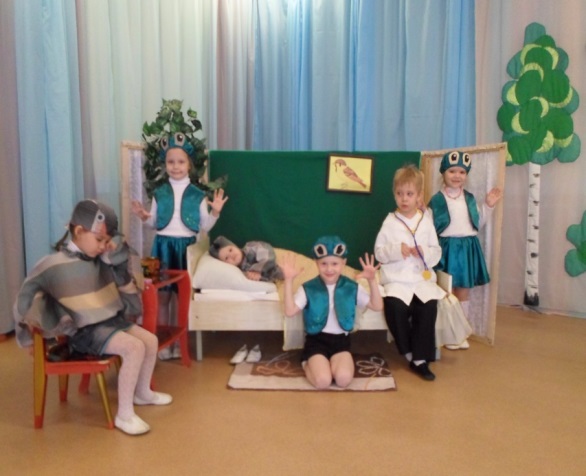 Воспитатели:  Ромазан И. Е.Чубарина Н. В.2014 г.По доминирующей деятельности: познавательныйПо количеству участников: групповойПо продолжительности: среднесрочный (1 месяц)Участники: Дети средней группыПедагогиРодители воспитанниковПроект разработан в ходе фронтального опроса на основе 3 вопросов:Фронтальный опрос выявил у детей низкий уровень знаний о воробьях. Для того, чтобы больше узнать о воробьях детям было предложено дома поискать книги по данной теме, побеседовать с родителями,  а на улице понаблюдать за воробьями. Полученными информацией и наблюдениями дети с удовольствием делились со своими сверстниками.Через 2 дня после первой беседы с детьми, выйдя на прогулку, один из детей увидел трясогузку и воскликнул: «Смотрите, воробей!»  На вопрос педагога к детям: «Ребята, кто это?» стояла тишина… Таким образом, мы еще более уверились в правильности выбора темы проекта. Для детей данной группы тема является актуальной, объект детям интересен и за ним можно наблюдать. Планомерная работа поможет детям восполнить пробелы в знаниях о разнообразии и жизнедеятельности воробьев. Мир природы таит в себе большие возможности для всестороннего развития детей. Продуманная организация обучения, прогулок, специальных наблюдений развивает их мышление, способность видеть и чувствовать многообразие явлений природы. Размышляя о природе под влиянием взрослого, ребенок обогащает свои знания, чувства, у него формируется правильное отношение к живому, желание созидать, а не разрушать.Цель: создать условия, раскрывающие творческий и интеллектуальный потенциал дошкольников, ориентированных на диалогическое взаимодействие детей, родителей и педагогов, способствующих саморазвитию всех участников процесса на основе приобщения детей к познанию родного края (через знакомство с семейством воробьев). Задачи: Вызвать интерес и желание участвовать в организационных мероприятияхУчить наблюдать и рассматривать, способствуя развитию познавательных интересовПознакомить со средой обитания воробьев, с их врагами. Расширить представления детей о пище воробья, о их размножении, о повадках и мн.др.Привлечь к продуктивной деятельности, отображая образ воробья (аппликация, лепка, рисование, изготовление поделок и др.) Воспитывать у детей любовь к природе и бережное отношение к нейПланирование деятельности:ПедагогиОрганизация наблюденийПодбор и чтение литературы (познавательной и художественной)Беседы с детьми и родителямиРазучивание стихов, подвижных и пальчиковых игрПроведение тематической гимнастикиПоказ презентаций, мультфильма «Высокая горка» Изготовление магнитного театра «Где обедал воробей»Изготовление дидактической игры «Собери воробья»Организация продуктивной деятельности детейПодбор музыкальных произведенийСоздание лепбукаПроведение тематических развлечений, детского спектакляДетиНаблюдениеРисованиеАппликацияИзготовление поделокЛепкаРаскрашиваниеКонструированиеРазучивание игр, стихов, потешек. Декламация Участие в детском спектакле «Воробушек заболел»РодителиПоиск информацииОрганизация наблюдений и беседУчастие в создании выставки книгПомощь в организации детского спектакляОжидаемые результаты:Приобретение детьми знаний о живущих в родном крае воробьяхПриобретение опыта наблюдать, рассуждатьВоспитание бережного отношения к воробью, как к объекту живой природыРасширение словарного запаса, улучшение качества связной речи дошкольниковУлучшение эмоционального состояния детейАктивизация позиции родителей как участников педагогического процесса ДОУПо первому пункту «Приобретение детьми знаний о живущих в родном крае воробьев» в заключение проектной деятельности была проведена диагностика. Для этого были разработаны критерии оценки:Сумма баллов по 4 критериям позволяет выделить 3 уровня:Ниже среднего – 3 и ˂ балловСредний – 4 баллаВыше среднего – 5 и ˃ балловДанное исследование проводилось индивидуально с теми детьми, которые  посещали ДОУ в течение месяца. Было опрошено 15 детей. Получены следующие результаты:Результаты свидетельствуют о том, что в ходе работы по проекту большинство детей (73%) расширили свои знания о живущих в родном крае воробьях. Презентация проекта:Отчет педагогов перед родителямиДетский спектакль «Воробушек заболел»Представление проекта на педсоветеПлан мероприятий по реализации проекта «Комочек серых перышек – веселый наш воробушек»В течение 1-2 недель проекта проводится комплекс утренней гимнастики «Воробьи-воробушки».              ВопросыИмя ребенкаЧто мы знаем о воробьях?Что мы хотим узнать?С помощью чего узнаем?Соня Л.Это маленькие птичкиМы хотим больше знать о воробьях.Можно спросить  у мамыГлеб В.Коричневые птичкиМы хотим больше знать о воробьях.Маша Пл.Они чирикаютМы хотим больше знать о воробьях.Соня Як.Едят крошки, семечкиМы хотим больше знать о воробьях.… у папыЛена Едят червячков, хлебушекМы хотим больше знать о воробьях.Рома П.Боятся кошекМы хотим больше знать о воробьях.… у воспитателяАлеша М.Боятся машинМы хотим больше знать о воробьях.… у бабушкиТася Живут в кормушкеМы хотим больше знать о воробьях.Варя Живут в гнездеМы хотим больше знать о воробьях.        КритерииБаллы ВидыСреда обитанияВрагиПища0 баллов----1 балл1 вид1-2 места2-32-3 наименования2 балла2 вида3 и >4 и >4 и >УровниКоличествоНиже среднего4 чел. (27%)Средний5 чел. (33%)Выше среднего6 чел. (40%)№ п/пНазвание мероприятияОбразовательная областьДата 1.Презентация «Птичка-невеличка – бойкий воробьишка»Познавательное развитие3.06.2.Беседа «Воробей человеку друг или враг?» (Н.Сладков «Весенние долги»)Познавательное,Речевое развитие4.06.3.Аппликация «Дружная семейка»Художественно-эстетическое развитие5.06.4.Досуг «Озорные воробьишки»Физическое,Социально-коммуникативное развитие6.06.5.Дидактическая игра «Собери воробья»Познавательное развитие9.06.6.Рисование мелками «Чем питается воробей?»Художественно-эстетическое, познавательное развитие10.06.7.Магнитный театр «Где ты был воробей?» (по произведению С.Маршака)Художественно-эстетическое, речевое развитие11.06.8.Мультфильм «Высокая горка»Художественно-эстетическое, социально-коммуникативное16.06.9.Чтение рассказа Л.Н.Толстого «Воробей на часах»Презентация «Враги воробья»Познавательное, художественно-эстетическое развитие17.0610.Лепка с использованием природного материала (грецкий орех) «Мой воробьишка»Художественно-эстетическое развитие18.06.11.Раскрашивание мелками «Воробушек»Художественно-эстетическое развитие19.0612.Развлечение «Воробьиная дискотека»Физическое, художественно-эстетическое развитие20.06.13.Выставка книг «Птичка-невеличка – серый воробьишка»Познавательное, художественно-эстетическое развитие23.06.14.Чтение книги И.Гуриной «Как появляется птица»Познавательное развитие23.06.15.Рисование поролоном по трафарету «Тык, тык, тык – воробей по ветке прыг!»Художественно-эстетическое развитие24.06.16.Коллективная работа «Гусеницы»Художественно-эстетическое развитие25.06.17. Создание лепбука «Комочек серых перышек – веселый наш воробушек»                                     Познавательное развитие26.06.18.Инсценировка «Воробушек заболел»Отчет о работе по проекту перед родителямиРечевое, художественно-эстетическое, социально-коммуникативное развитие27.06.